SRIJEDA, 26.5.2021. HRVATSKI JEZIK-LK- PROČITAJ REČENICE. ODGOVORI PUNIM ODGOVORIMA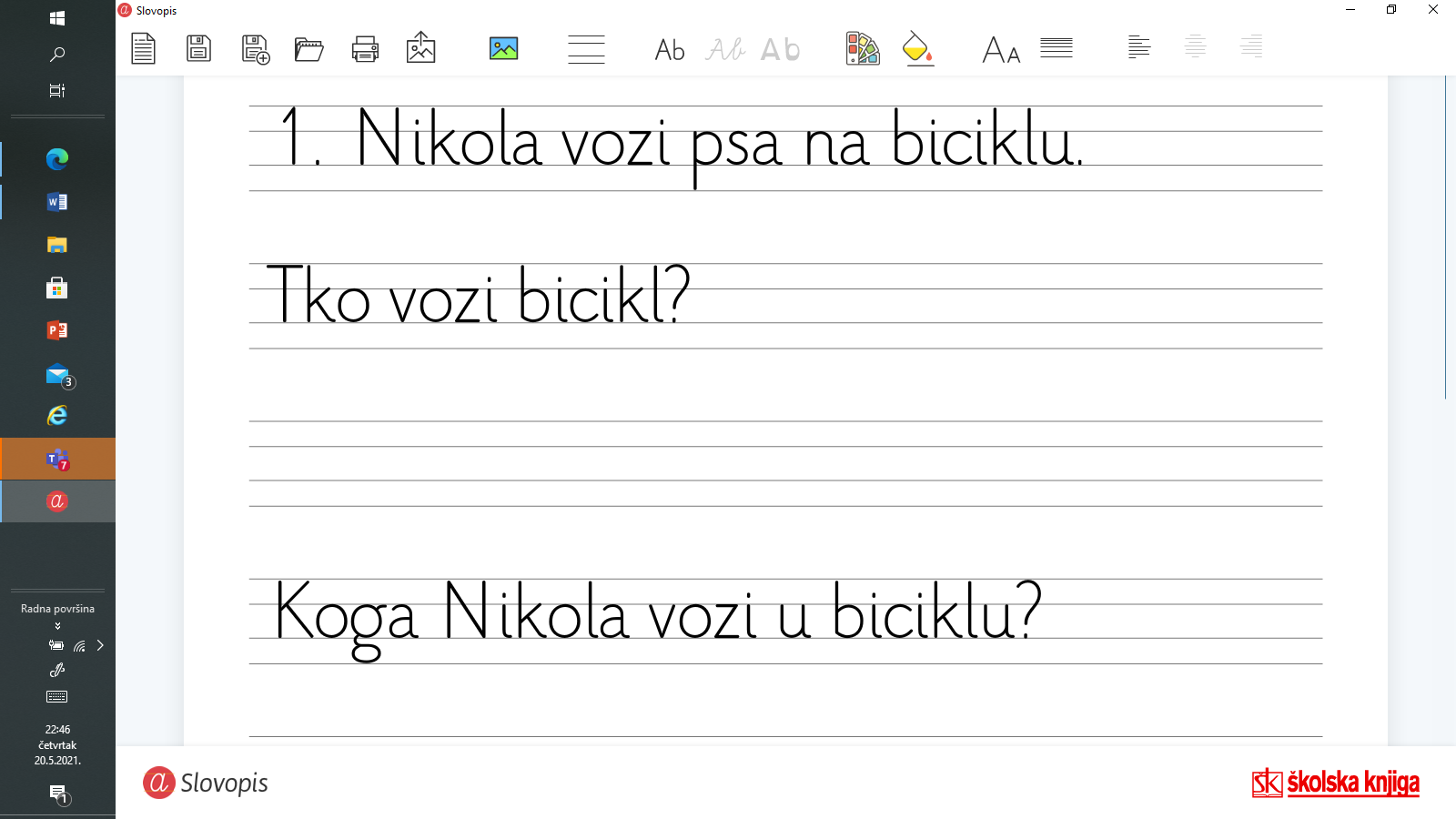 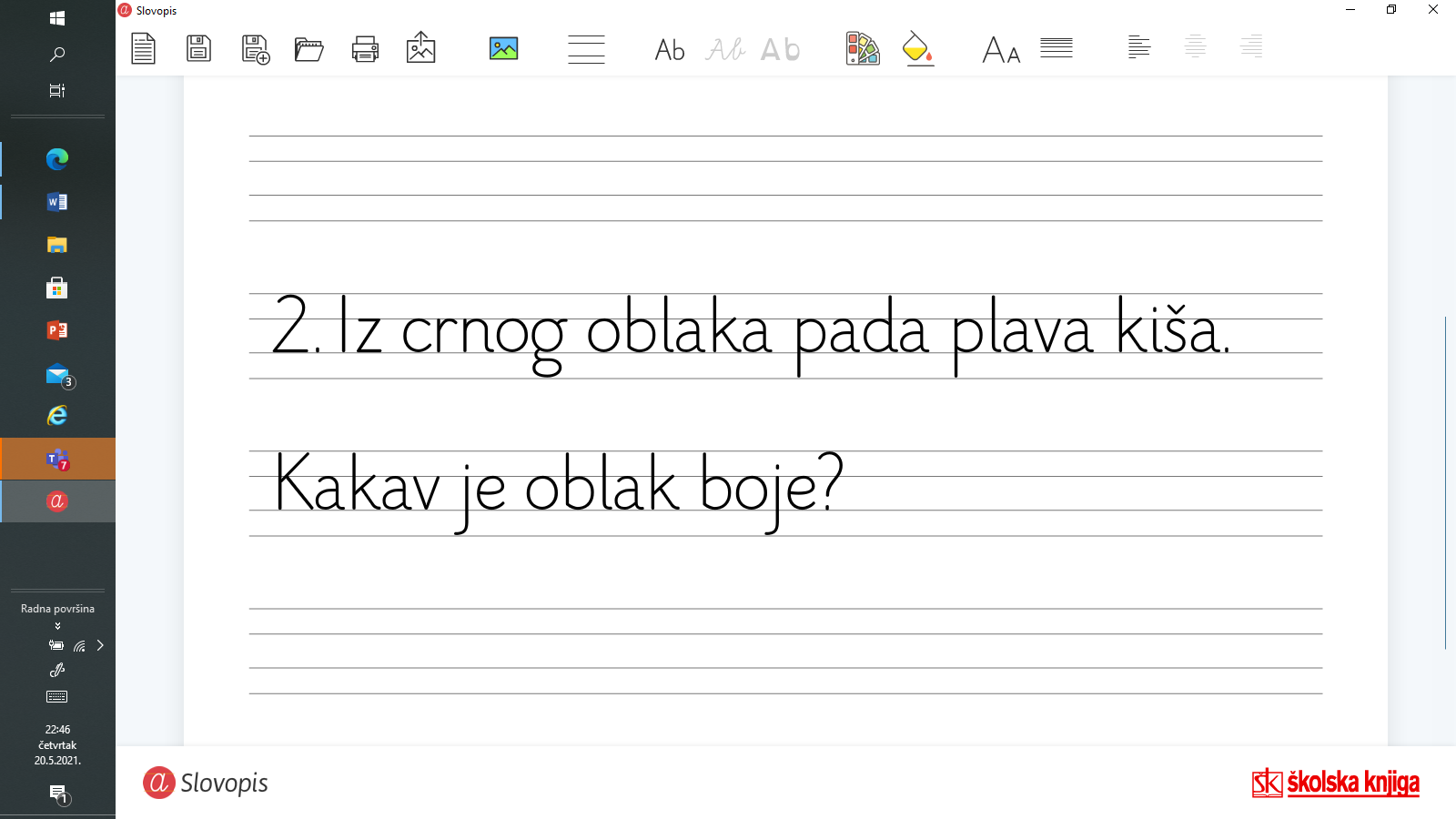 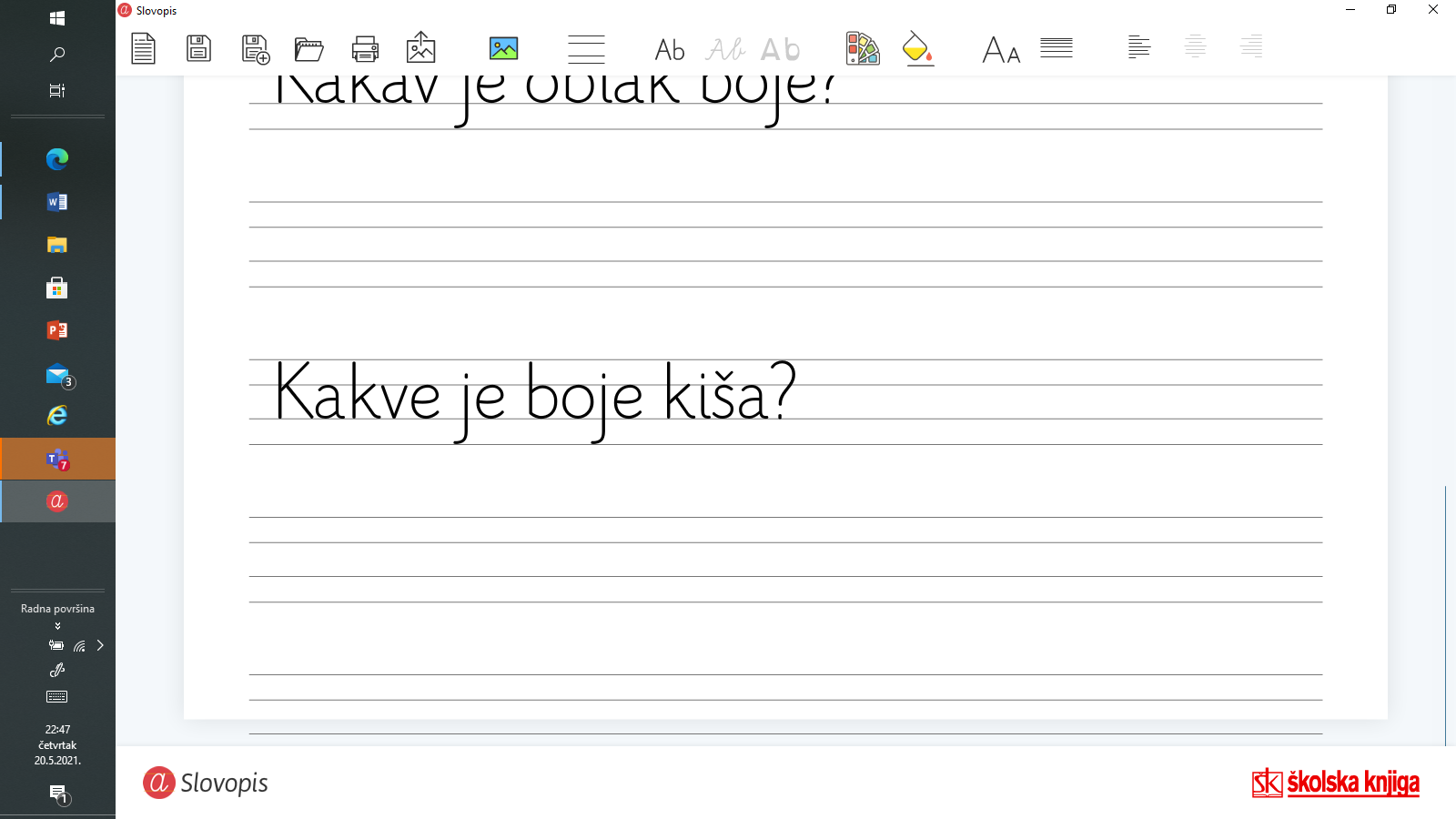 